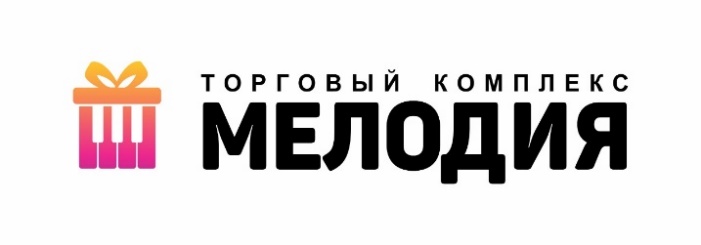 ОБЯЗАТЕЛЬНЫЕ ДОКУМЕНТЫдля заключения договора арендыСписок документов от юридических лиц, резидентов РФ:Для юридических лиц, зарегистрированных до «01» января 2017 года – заверененная копия Свидетельства о государственной регистрации юридического лица. Для юридических лиц, зарегистрированных после «01» января 2017 года – заверенная копия Листа записи Единого государственного реестра юридических лиц. Для юридических лиц, зарегистрированных до «01» января 2017 года –удостоверенная копия Свидетельства о постановке юридического лица на учет в налоговом органе. Заверенная организацией копия Устава юридического лица в последней редакции. Копии документов, подтверждающих назначение (избрание) руководителя (лица имеющего право без доверенности действовать от имени юр.лица).Доверенность, подтверждающая полномочия лица, не являющегося единоличным исполнительным органом юридического лица, на подписание договора аренды  (подлинный экземпляр доверенности либо заверенная копия).Карточка предприятия, содержащая данные о реквизитах и банковском расчётном счёте юридического лица Визуализация рекламных конструкций.Список документов от индивидуальных предпринимателей:Копия паспорта (стр. 2, 3, 5).Карточка предпринимателя, содержащая данные о реквизитах и банковском расчётном счёте ИП. Визуализация рекламных конструкций.Копии предоставляемых документов должны быть заверены печатью и подписаны руководителем Контрагента. Указанный список документов, запрашиваемых от Контрагента, не является исчерпывающим. В случае необходимости могут быть дополнительно запрошены и иные документы Контрагента.